SUPERVISION RECORD for DTAA Membership Renewal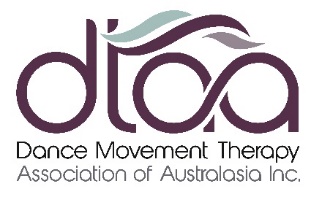 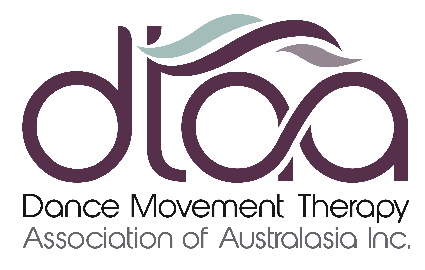 REPORTING FORM 2024
SUPERVISOR’S DETAILS (where you have more than one supervisor, please submit one form for each)

SUPERVISION HOURSSIGNATURESPractitioner’s Name:DTAA Membership Level: Associate         Provisional Professional         Professional         Clinical Supervisor Associate         Provisional Professional         Professional         Clinical Supervisor Associate         Provisional Professional         Professional         Clinical Supervisor Associate         Provisional Professional         Professional         Clinical SupervisorReporting Period:Start Date:End Date:Client Contact Hours:Total Client Contact Hours in Reporting Period:Total Client Contact Hours in Reporting Period:Total Client Contact Hours in Reporting Period:Supervisor’s Name:Supervisor’s Practice Address:Supervisor’s Qualifications:Contact Phone No.:Email:Start DateStart DateEnd DateSupervision Type (individual, group)No. of Group Participants  (Maximum 6 in a group)Supervision DatesTime (hours)TOTAL THIS PERIODSupervisor:Date:Practitioner: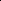 Date: